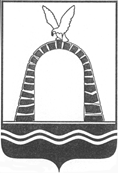 АДМИНИСТРАЦИЯ ГОРОДА БАТАЙСКАПОСТАНОВЛЕНИЕот 18.05.2023 № 1308г. БатайскОб утверждении положения об условиях и порядке денежного поощрения членов казачьей дружины города Батайска Войскового казачьего общества «Всевеликое войско Донское»В целях реализации Федерального закона от 05.12.2005 № 154-ФЗ                «О государственной службе российского казачества», Областного закона               от 29.09.1999 № 47-ЗС «О казачьих дружинах в Ростовской области»,                        в рамках муниципальной программы города Батайска «Обеспечение общественного порядка и противодействие преступности», утвержденной постановлением Администрации города Батайска от 27.11.2018 № 399, руководствуясь Уставом Администрации города Батайска, Администрация города Батайска постановляет::1.   Утвердить Положение об условиях и порядке денежного поощрения членов казачьей дружины города Батайска Войскового казачьего общества «Всевеликое войско Донское», осуществляющих свою деятельность                       на территории муниципального образования «Город Батайск» согласно приложению к настоящему постановлению.2.    Настоящее постановление вступает в силу со дня его официального опубликования.3.   Настоящее постановление подлежит размещению на официальном сайте Администрации города Батайска.4. Настоящее постановление подлежит включению в регистр муниципальных нормативных правовых актов Ростовской области. 25.  Контроль за исполнением настоящего постановления возложить                на заместителя главы Администрации города Батайска по внутренней политике Ермилову Т.Г.Постановление вносит отдел по взаимодействию с правоохранительными органами, казачеством и профилактики коррупционных правонарушений Администрации города Батайска3Приложение  к постановлениюАдминистрациигорода Батайска      от18.05.2023 №1308Положениеоб условиях и порядке денежного поощрения членов казачьей дружины города Батайска Войскового казачьего общества «Всевеликое войско Донское»1. Общие положения	1.1. Настоящее Положение об условиях и порядке денежного поощрения членов казачьей дружины города Батайска Войскового казачьего общества  «Всевеликое войско Донское» (далее - Положение) определяет условия                         и порядок денежного поощрения членов казачьей дружины города Батайска Войскового казачьего общества «Всевеликое войско Донское», осуществляющих свою деятельность на территории муниципального образования  «Город Батайск» (далее - члены казачьей дружины).1.2. Положение разработано в целях материального стимулирования членов казачьей дружины, активно участвующих в деятельности дружины города Батайска Войскового казачьего общества  «Всевеликое войско Донское», повышения заинтересованности в результатах деятельности                          и качестве выполнения обязательств по оказанию содействия органу местного самоуправления в осуществлении установленных задач и функций                                 в соответствии с заключенным с Администрацией города Батайска договором.1.3. Денежное поощрение членов казачьей дружины осуществляется              за счет средств бюджета муниципального образования «Город Батайск»                     в пределах средств, предусмотренных на эти цели муниципальной программой города Батайска.1.4. Денежное поощрение членов казачьей дружины осуществляется                за каждое полугодие.1.5. Главным распорядителем средств бюджета муниципального образования «Город Батайск», направленных на денежное поощрение членов казачьей дружины, является Администрация города Батайска.2. Условия и порядок денежного поощрения членов казачьей дружины 2.1. Денежное поощрение производится один раз в полугодие. Решение                 о денежном поощрении оформляется постановлением Администрации города Батайска.42.2. Право на получение денежного поощрения имеют члены казачьей дружины, принявшие на себя обязательство по оказанию содействия органу местного самоуправления в осуществлении установленных задач и функций                               в соответствии с заключенным с Администрацией города Батайска договором, принимающие активное участие в деятельности казачьей дружины, проявляющие высокую дисциплину и организованность, а также принимающие активное участие в иных мероприятиях, проводимых Администрацией города Батайска.2.3. Командир казачьей дружины города Батайска Войскового казачьего общества «Всевеликое войско Донское» (далее - командир казачьей дружины) составляет списки членов казачьей дружины для назначения денежного поощрения.2.4. В списке должны содержаться следующие данные о членах казачьей дружины:фамилия, имя, отчество;дата, месяц, год рождения;сведения из документа, удостоверяющего личность;сведения о регистрации по месту жительства;страховой номер индивидуального лицевого счета гражданина                             в системе обязательного пенсионного страхования (СНИЛС);ИНН;номер телефона (если имеется);сумма денежного поощрения;реквизиты банковского счета получателя денежного поощрения;согласие получателя денежного поощрения на обработку персональных данных.2.5. Расчетная величина размера денежного поощрения члена казачьей дружины составляет 29 600,00 рублей за 6 месяцев с учетом налога                        на доходы физических лиц.  Расчетная величина размера денежного поощрения командира казачьей дружины составляет 37 600,00 рублей за 6 месяцев с учетом налога                          на доходы физических лиц.Объем средств денежного поощрения к распределению за полугодие определяется исходя из фактической численности командира и членов казачьей дружины по состоянию на 30 июня и 30 ноября соответственно, умноженной    на расчетную величину. Командир казачьей дружины распределяет сумму денежного поощрения между членами казачьей дружины в зависимости                         от полноты участия члена казачьей дружины в мероприятиях по оказанию содействия Администрации города Батайска в осуществлении задач и функций, возложенных на органы местного самоуправления.2.6. Для получения денежного поощрения командир казачьей дружины                 не позднее 5 числа месяца, следующего за отчетным периодом, а по итогам 5второго полугодия не позднее 5 декабря, представляет в отдел                                   по взаимодействию с правоохранительными органами, казачеством                               и профилактики коррупционных правонарушений Администрации города Батайска (далее - отдел) обращение на имя главы Администрации города Батайска о денежном поощрении с приложением сводного расчета суммы денежного поощрения членов казачьей дружины, осуществляющих свою деятельность на территории муниципального образования «Город Батайск», за отчетный период с указанием суммы денежного поощрения по каждому члену казачьей дружины. Представленные документы должны быть подписаны командиром казачьей дружины и согласованы с уполномоченным должностным лицом Войскового казачьего общества «Всевеликое войско Донское». Общая сумма денежного поощрения членов казачьей дружины                      за отчетный период с учетом налога на доходы физических лиц не может превышать 1/2 объема финансовых средств бюджета города Батайска, установленных на вышеуказанные цели на текущий финансовый год.2.7. Не позднее 5 рабочих дней с момента подачи документов, указанных в пункте 2.6 настоящего раздела, отдел рассматривает                             представленные документы, проверяет расчет и осуществляет подготовку                  и согласование проекта постановления Администрации города Батайска                     о денежном поощрении членов казачьей дружины, либо направляет уведомление об отказе в денежном поощрении членов казачьей дружины.2.8. Основанием для отказа в денежном поощрении является:1) непредставление или представление в неполном объеме документов, указанных в пункте 2.6 настоящего раздела, а также, если указанные документы не соответствуют требованиям, установленным действующим законодательством, муниципальными правовыми актами, настоящим положением, или сведения, содержащиеся в представленных документах,                 не соответствуют друг другу;2) недостаточность ассигнований в бюджете муниципального образования «Город Батайск» на указанные цели на соответствующий финансовый год.2.9. Отдел не позднее 5 рабочих дней со дня издания постановления Администрации города Батайска о денежном поощрении уведомляет командира казачьей дружины о принятии такого решения.2.10. Выплата денежного поощрения осуществляется отделом бухгалтерского учета и отчетности Администрации города Батайска                          на основании постановления Администрации города Батайска о денежном поощрении членов казачьей дружины в течении 5 рабочих дней со дня поступления денежных средств на лицевой счет Администрации города Батайска.62.11. Администрация города Батайска обеспечивает контроль                            за целевым расходованием бюджетных денежных средств, направленных                 на денежное поощрение членов казачьей дружины.Начальник общего отелаАдминистрации города Батайска                                           В.С. МирошниковаГлава Администрации города БатайскаР.П. Волошин